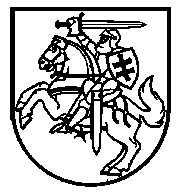 LIETUVOS RESPUBLIKOS ŠVIETIMO IR MOKSLO MINISTRASĮSAKYMASDĖL ŠVIETIMO IR MOKSLO MINISTRO 2010 M. GEGUŽĖS 14 D. ĮSAKYMO Nr.V-712 ,,DĖL PAGRINDINIO UGDYMO PROGRAMOS DALYKŲ KLASIFIKATORIAUS PATVIRTINIMO“  PAKEITIMO2016 m. rugsėjo d. Nr. V-773Vilnius	P a k e i č i u Pagrindinio ugdymo programos dalykų klasifikatorių, patvirtintą Lietuvos Respublikos švietimo ir mokslo ministro 2010 m. gegužės 14 d. įsakymu Nr. V-712 „Dėl Pagrindinio ugdymo programos dalykų klasifikatoriaus patvirtinimo“ ir papildau 77-79 punktais: ,,“.Švietimo ir mokslo ministrė                                                                             Audronė PitrėnienėLIETUVOS RESPUBLIKOS ŠVIETIMO IR MOKSLO MINISTRASĮSAKYMASDĖL ŠVIETIMO IR MOKSLO MINISTRO 2010 M. BIRŽELIO 7 D. ĮSAKYMO Nr. V-829 „DĖL PRADINIO UGDYMO PROGRAMOS DALYKŲ KLASIFIKATORIAUS PATVIRTINIMO“  PAKEITIMO2016 m. rugsėjo 13 d. Nr. V-774VilniusP a k e i č i u Pradinio ugdymo programos dalykų klasifikatorių, patvirtintą Lietuvos Respublikos švietimo ir mokslo ministro 2010 m. birželio 7 d. įsakymu Nr. V-829 „Dėl Pradinio ugdymo dalykų klasifikatoriaus patvirtinimo“ ir papildau 41 punktu:,,“.Švietimo ir mokslo ministrė                                                                            Audronė Pitrėnienė77.04001Lietuvių kalba ir literatūraLithuanian language and literatureKalbų ugdymo srities dalykas78.04203Lietuvių kalba kurtiesiems ir neprigirdintiesiemsLithuanian language for the deaf and hard of hearingKalbų ugdymo srities dalykas79.04503Užsienio kalba kurtiesiems ir neprigirdintiesiems (...)Foreign language for the deaf and hard of hearingKalbų ugdymo srities dalykas41.04100Lietuvių kalbaLithuanianKalbų ugdymo srities dalykas